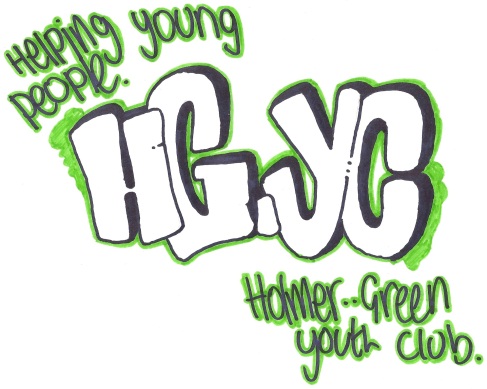 Dear Parents and GuardiansYear 6 sessionsI am pleased to announce the start of a session for Year 6 at Holmer Green Youth Club.It will take place on:Monday evenings, 6.30-7.30pm.Starting: Monday  4th October 2021 at 6.30pmCost: £2.00 per session. We will be offering a way of paying £22 per term direct into our bank account from January. This offers 3.5 free sessions per year. You will receive an e-mail beforehand with details on this or you can still pay cash each week.We have pool tables, air hockey, a table tennis table, PlayStation 4, and table football. There is an outdoor area with seating and games area for the better weather. Sweets and drinks are sold on the night.The club will be staffed by a qualified  youth worker and teenage helpers. I will be in charge of the session.If your child would like to come, please print and fill out the membership form on our website www.holmergreenyouthclub.org.uk under downloads and bring it to the first session. Hard copies are also available at the school and at the Youth Club. If your child wants to bring a friend of the same age, they should just come along and we will take the details.Covid measuresPlease be assured all appropriate measures are in place. Picking upPlease come to the Youth Club car park. We don’t like allowing young people of this age to leave the premises without an adult present. If you have any questions then please feel free to email me on the email address above.Thank YouMichael TurnerManaging Youth Worker